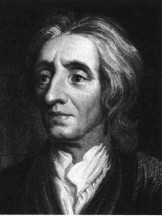 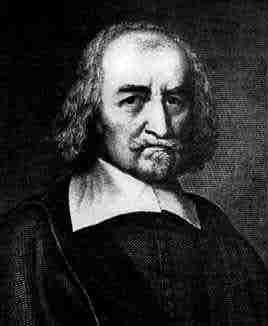 E)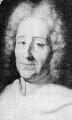 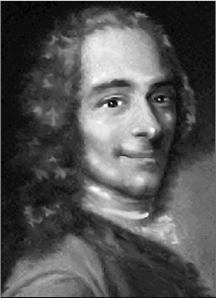 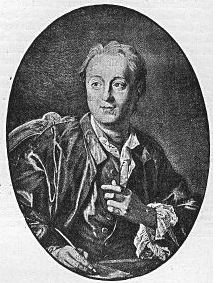 